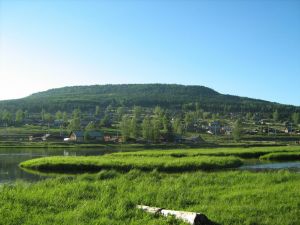 Семигорского сельского поселения№ 11  Вторник 6  июня    2023 год2                   Вестник                      Вторник                  6   июня                   №11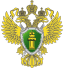 Усть-Илимская межрайонная природоохранная прокуратура Результаты надзора за соблюдением законодательства при реализации на территории Усть-Илимского и Нижнеилимского районов Иркутской области национальных проектов   Усть-Илимской межрайонной природоохранной прокуратурой на постоянной основе организован надзор за соблюдением законности при реализации национальных проектов«Экология» и «Туризм и индустрия гостеприимства».   По результатам принятых в 2023 году природоохранной прокуратурой мер исполнительными органами региональной власти, органами местного самоуправления и другими уполномоченными органами выполнены работы, направленные на достижение задач национальных проектов.   Так, в целях устранения нарушений закона министерством лесного комплекса Иркутской области лесопожарная станция вр.п. Новая Игирма укомплектована необходимым количеством специальных средств, организовано техническое обслуживание и ремонт автотранспортных средств.   Администрацией Усть-Илимского района создан «Совет по развитию туризма на территории муниципального образования «Усть-Илимский район» (далее – Совет). Деятельность Совета направлена на создание условий для массового отдыха и организацию туризма на территории района.    Федеральным государственным бюджетным учреждением «Иркутское УГМС» организованы работы по установлению охранной зоны пункта наблюдения, изготовлены информационные материалы о границах охранных зон и действующих на них ограничениях.    Кроме того, в судебном порядке арендаторы лесных участков понуждены к проведению мероприятий по восстановлению лесов, что напрямую влияет на сохранение лесов за счет его воспроизводства на вырубленных участках.   Работа в данном направлении будет продолжена прокуратурой.___________________________________________________________________________________Усть-Илимская межрайонная природоохранная прокуратура подвела итоги проверки в сфере исполнения лесного законодательства   Поднадзорная природоохранной прокуратуре охватывает территорию двух муниципальных районов и города Усть-Илимск, на которой располагается 5,7 млн. га лесов, 89 % из которых эксплуатационные леса.   Учитывая данные обстоятельства, первоочередной задачей прокуратуры по-прежнему остается осуществление надзора за соблюдением лесного законодательства, поскольку лес является экологической системой для большинства компонентов окружающей среды.   По результатам проверок, а также анализа состояния законности принимались меры прокурорского реагирования в связи с ненадлежащей подготовкой к пожароопасному периоду органов лесного хозяйства, возбуждено 2 уголовных дела по фактам незаконных рубок лесных насаждений. В судебном порядке арендаторы лесных участков понуждаются к проведению мероприятий по лесовосстановлению, а органы лесного хозяйства к ликвидации несанкционированных свалок твердых коммунальных отходов на территории земель лесного фонда.   По требованию прокурора лесничествами исключены из типовой формы договоров купли-продажи древесины для собственных нужд граждан пункты, возлагающие не предусмотренные договором обязанности.    Учитывая изложенное, надзорная деятельность межрайонной природоохранной прокуратуры в сфере  охраны лесов,  будет продолжена.№11                  Вестник                      Вторник                  6   июня                    331.05.2023г. № 39РОССИЙСКАЯ ФЕДЕРАЦИЯИРКУТСКАЯ ОБЛАСТЬНИЖНЕИЛИМСКИЙ МУНИЦИПАЛЬНЫЙ РАЙОНСЕМИГОРСКОЕ СЕЛЬСКОЕ ПОСЕЛЕНИЕАДМИНИСТРАЦИЯПОСТАНОВЛЕНИЕОБ УТВЕРЖДЕНИИ ПОРЯДКА СОСТАВЛЕНИЯ И УТВЕРЖДЕНИЯ ОТЧЕТА О РЕЗУЛЬТАТАХ ДЕЯТЕЛЬНОСТИ МУНИЦИПАЛЬНЫХ УЧРЕЖДЕНИЙ, ПОДВЕДОМСТВЕННЫХ АДМИНИСТРАЦИИ СЕМИГОРСКОГО СЕЛЬСКОГО ПОСЕЛЕНИЯ НИЖНЕИЛИМСКОГО РАЙОНА И ОБ ИСПОЛЬЗОВАНИИ ЗАКРЕПЛЕННОГО ЗА НИМИ МУНИЦИПАЛЬНОГО ИМУЩЕСТВА   В соответствии с подпунктом 10 пункта 3.3 статьи 32 Федерального закона от 12.01.1996 N 7-ФЗ "О некоммерческих организациях", Федеральным законом от 3 ноября 2006 г. N 174-ФЗ "Об автономных учреждениях", Федеральным законом от 06.10.2003 N 131-ФЗ "Об общих принципах организации местного самоуправления в Российской Федерации", Приказом Минфина России от 2 ноября 2021 г. N 171н "Об утверждении Общих требований к порядку составления и утверждения отчета о результатах деятельности государственного (муниципального) учреждения и об использовании закрепленного за ним государственного (муниципального) имущества", руководствуясь Уставом Семигорского сельского поселения Нижнеилимского района, Администрация Семигорского сельского поселения Нижнеилимского районаПОСТАНОВЛЯЕТ:Утвердить Порядок составления и утверждения отчета о результатах деятельности муниципальных учреждений, подведомственных администрации Семигорского сельского поселения Нижнеилимского района, и об использовании закрепленного за ними муниципального имущества (Приложение 1).Утвердить Рекомендуемые образцы сведений, включаемых в отчет о результатах деятельности муниципального учреждения, подведомственного администрации Семигорского сельского поселения Нижнеилимского района и об использовании закрепленного за ним муниципального имущества (Приложение 2).Настоящее постановление подлежит официальному опубликованию в «Вестнике» Семигорского сельского поселения и размещению  на официальном сайте администрации Семигорского муниципального образования.Постановление от 10.05.2023 года № 29 «Об утверждении Порядка составления и утверждения отчёта о результатах деятельности муниципальных учреждений, подведомственных Администрации Семигорского сельского поселения Нижнеилимского района и об использовании закреплённого за ними муниципального имущества" считать утратившим силу. Настоящее постановление вступает в силу с 1 января 2023 г. и применяется, начиная с представления отчета за 2022 год.6. Контроль за исполнением настоящего постановления оставляю за собой.И.о главы Семигорского сельского поселения                                                                                                                                Ю.А. ПашнинаПриложение N 1к постановлению АдминистрацииСемигорского сельского поселенияНижнеилимского районаот 31 мая 2023 г. N 39Порядок составления и утверждения отчета о результатах деятельности муниципальных учреждений, подведомственных администрации Семигорского сельского поселения Нижнеилимского района, и об использовании закреплённого за ними муниципального имущества1. Общие положения1. Настоящий Порядок разработан на основании Приказа Минфина России от 2 ноября 2021 г. N 171н "Об утверждении Общих требований к порядку составления и утверждения отчета о результатах деятельности государственного (муниципального) учреждения и об использовании закрепленного за ним государственного (муниципального) имущества" (далее – Общие требования) и устанавливает требования к составлению и утверждению отчета о результатах деятельности муниципальных учреждений, подведомственных Администрации Семигорского сельского поселения Нижнеилимского района (далее соответственно - сельское поселение, учредитель) и об использовании закрепленного за ними муниципального имущества (далее - Отчет).2. Отчет составляется муниципальными учреждениями Семигорского сельского поселения (автономными, бюджетными и казенными) (далее – муниципальные учреждения) в соответствии с настоящим Порядком, и с учетом требований действующего законодательства Российской Федерации о защите государственной тайны.3. Отчет составляется муниципальным учреждением или централизованной бухгалтерией, осуществляющей полномочия по ведению бухгалтерского учета муниципального учреждения.4. Отчет составляется в валюте Российской Федерации (в части показателей в денежном выражении) по состоянию на 1 января года, следующего за отчетным, и направляется учредителю для рассмотрения в срок не позднее 1 марта года, следующего за отчетным, или первого рабочего дня, следующего за указанной датой.5. Учредитель вправе в срок не позднее тридцати календарных дней до наступления отчетной даты направить учреждению требование о составлении и утверждении промежуточного отчета (за квартал, полугодие).6. Отчет, не содержащий сведения, составляющие государственную тайну или иную охраняемую законом тайну, составляется и утверждается муниципальным учреждением в государственной интегрированной информационной системе управления общественными финансами "Электронный бюджет" (далее - система "Электронный бюджет") в форме электронных документов, подписываемых усиленной квалифицированной электронной подписью лица, уполномоченного действовать от имени учреждения, а при отсутствии технической возможности – в форме бумажного документа с одновременным представлением копии документа на электронном носителе.7. Отчет, содержащий сведения, составляющие государственную или иную охраняемую законом тайну, составляется и утверждается учреждением в форме бумажного документа с соблюдением законодательства Российской Федерации о защите государственной тайны или иной охраняемой законом тайны.8. Сведения о выполнении муниципального задания муниципальными бюджетными (автономными) учреждениями, а также муниципальными казенными учреждениями, в случае утверждения муниципальному казенному учреждению муниципального задания, не содержащие сведения, составляющие государственную тайну или иную охраняемую законом тайну, формируются на основании 4                   Вестник                      Вторник                  6   июня                   №11данных, предусмотренных формой Отчета о выполнении муниципального задания, утвержденной постановлением Администрации Семигорского сельского поселения Нижнеилимского района.   Сведения о составе имущественного комплекса в части недвижимого имущества муниципальных учреждений и особо ценного движимого имущества муниципальных бюджетных (автономных) учреждений формируются на основании данных Реестра муниципального имущества сельского поселения на отчетную дату.2 Требования к ОтчетуОтчет должен в заголовочной части содержать наименование учреждения, составившего Отчет, с указанием кода по реестру участников бюджетного процесса, а также юридических лиц, не являющихся участниками бюджетного процесса, идентификационного номера налогоплательщика и кода причины постановки на учет, наименование органа - учредителя, с указанием кода главы по бюджетной классификации, наименование публично-правового образования, с указанием кода по Общероссийскому классификатору территорий муниципальных образований.Отчет муниципального учреждения составляется в разрезе следующих разделов:раздел 1 "Результаты деятельности";раздел 2 "Использование имущества, закрепленного за учреждением";раздел 3 "Эффективность деятельности".Раздел 3 "Эффективность деятельности" формируется учреждениями, которые в случаях, предусмотренных действующим законодательством и муниципальными нормативными правовыми актами, наделены полномочиями по исполнению отдельных государственных и муниципальных функций, а также осуществляют полномочия по обеспечению деятельности администрации сельского поселения, осуществляющей функции и полномочия учредителя таких учреждений.Формирование сведений, включаемых в разделы Отчета осуществляется в соответствии с разделом 3 Общих требований и настоящим Порядком.10. В раздел 1 "Результаты деятельности" должны включаться:- отчет о выполнении муниципального задания на оказание муниципальных услуг (выполнение работ) (далее - муниципальное задание) - формируется бюджетными и автономными учреждениями, а также казенными учреждениями, которым в соответствии с решением учредителя сформировано муниципальное задание;- сведения о поступлениях и выплатах учреждения, формируемые бюджетными и автономными учреждениями в соответствии с пунктом 131 Общих требований;- сведения об оказываемых услугах, выполняемых работах сверх установленного муниципального задания, а также выпускаемой продукции, формируемые в соответствии с пунктом 14 Общих требований;- сведения о доходах учреждения в виде прибыли, приходящейся на доли в уставных (складочных) капиталах хозяйственных товариществ и обществ, или дивидендов по акциям, принадлежащим учреждению, формируемые в соответствии с пунктом 15 Общих требований;- сведения о кредиторской задолженности и обязательствах учреждения, формируемые в соответствии с пунктом 151 Общих требований;- сведения о просроченной кредиторской задолженности, формируемые в соответствии с пунктом 16 Общих требований;- сведения о задолженности по ущербу, недостачам, хищениям денежных средств и материальных ценностей, формируемые в соответствии с пунктом 17 Общих требований;- сведения о численности сотрудников и оплате труда, формируемые в соответствии с пунктом 18 Общих требований;- сведения о счетах учреждения, открытых в кредитных организациях, формируемые в соответствии с пунктом 19 Общих требований.11. В раздел 2 "Использование имущества, закрепленного за учреждением" должны включаться:- сведения о недвижимом имуществе, за исключением земельных участков (далее - сведения о недвижимом имуществе), закрепленном на праве оперативного управления, формируемые в соответствии с пунктом 20 Общих требований;- сведения о земельных участках, предоставленных на праве постоянного (бессрочного) пользования (далее - сведения об использовании земельных участков), формируемые в соответствии с пунктом 21 Общих требований;- сведения о недвижимом имуществе, используемом по договору аренды, формируемые в соответствии с пунктом 22 Общих требований;- сведения о недвижимом имуществе, используемом по договору безвозмездного пользования (договору ссуды), формируемые в соответствии с пунктом 23 Общих требований;- сведения об особо ценном движимом имуществе (за исключением транспортных средств), формируемые в соответствии с пунктом 24 Общих требований;- сведения о транспортных средствах, формируемые в соответствии с пунктом 25 Общих требований;- сведения об имуществе, за исключением земельных участков, переданном в аренду, формируемые в соответствии с пунктом 25 1 Общих требований.12. В раздел 3 "Эффективность деятельности" должны включаться:- сведения о видах деятельности, в отношении которых установлен показатель эффективности, формируемые в соответствии с пунктом 26 Общих требований;- сведения о достижении показателей эффективности деятельности учреждения, формируемые в соответствии с пунктом 27 Общих требований.13. В раздел 1 "Результаты деятельности", раздел 2 "Использование имущества, закрепленного за учреждением" и раздел 3 "Эффективность деятельности" по решению учредителя могут включаться также дополнительные сведения о результатах деятельности учреждения и использования им имущества, информация о необходимости формирования которых должна быть доведена до учреждения не позднее тридцати календарных дней до наступления отчетной даты.При принятии решения учредителем о необходимости представления дополнительных сведений, указанные материалы представляются учреждением в виде электронных образов документов (документов на бумажном носителе, преобразованных в электронную форму путем сканирования).14. Рекомендуемые образцы сведений, включаемых в Отчет, устанавливаются учредителем.15. Муниципальное учреждение, имеющее обособленное(ые) подразделение(я) (филиалы), осуществляющее полномочия по ведению бухгалтерского учета, формирует Отчет на основании Отчета головного учреждения (сформированного без учета Отчетов обособленных подразделений) и отчета(ов) обособленного(ых) подразделения(й).16. Показатели Отчета, формируемые в денежном выражении, должны быть сопоставимы с показателями, включаемыми в состав бюджетной отчетности казенных учреждений и бухгалтерской отчетности бюджетных (автономных) учреждений.№11                  Вестник                      Вторник                  6   июня                    53. Порядок утверждения, рассмотрения и внесения изменений в Отчет17. Отчет муниципальных казенных и бюджетных учреждений утверждается руководителем муниципального учреждения.Отчет автономного учреждения утверждается руководителем учреждения с учетом требований Федерального закона от 3 ноября 2006 г. N 174-ФЗ "Об автономных учреждениях" и представляется органу - учредителю.18. Отчеты муниципальных учреждений, за исключением Отчетов, содержащих сведения, составляющие государственную или иную охраняемую законом тайну, утверждаются и представляются в администрацию Семигорского сельского поселения на рассмотрение в сроки, установленные в соответствии с пунктами 4 и 5 настоящего Порядка.В случае направления Отчета в форме бумажного документа, Отчет представляется в двух экземплярах.19. Отчеты, содержащие сведения, составляющие государственную или иную охраняемую законом тайну, представляются и рассматриваются в порядке, установленном учредителем для рассмотрения документов, содержащих сведения, составляющие государственную или иную охраняемую законом тайну.Сроки утверждения и представления Отчетов, содержащих сведения, составляющие государственную или иную охраняемую законом тайну, не могут превышать сроки, установленные в соответствии с пунктом 18 настоящего Порядка более чем на пять рабочих дней.20. Администрация Семигорского сельского поселения  рассматривает Отчет муниципального учреждения в течение десяти рабочих дней, а при представлении уточненного Отчета - в течение двух рабочих дней, следующих за днем представления Отчета, и согласовывает его либо направляет муниципальному учреждению требование о доработке Отчета с указанием причин, послуживших основанием для необходимости его доработки.В случае направления требования о доработке Отчета муниципальное учреждение в течение пяти рабочих дней со дня  поступления требования о доработке Отчета осуществляет устранение причин, послуживших основанием для направления требования о доработке Отчета, и повторно направляет Отчет в администрацию Семигорского муниципального образования.После согласования Отчета главой администрации Семигорского сельского поселения, один экземпляр Отчета в форме бумажного документа возвращается учреждению для хранения и дальнейшего использования в работе, второй экземпляр остается в администрации Семигорского сельского поселения для хранения и размещения на официальном сайте для размещения информации о государственных и муниципальных учреждениях в информационно-телекоммуникационной сети "Интернет" в соответствии с пунктом 3.5 статьи 32 Федерального закона от 12 января 1996 года N 7-ФЗ "О некоммерческих организациях" и пунктом 10 статьи 2 Федерального закона от 3 ноября 2006 г. N 174-ФЗ "Об автономных учреждениях", с учетом требований законодательства Российской Федерации о защите государственной или иной охраняемой законом тайны.21. Согласованный в соответствии с пунктом 20 настоящего Порядка Отчет размещается на официальном сайте Администрации Семигорского сельского поселения Нижнеилимского района в сети Интернет, а также муниципальным учреждением на своем официальном сайте в сети Интернет с учетом требований законодательства Российской Федерации о защите или иной охраняемой законом тайны.22. Руководитель муниципального учреждения несет ответственность за соблюдение Общих требований и настоящего Порядка при составлении, утверждении и представлении Отчета.Приложение N 2к постановлению АдминистрацииСемигорского сельского поселенияНижнеилимского районаот 31 мая 2023г. N 39Рекомендуемые образцы сведений, включаемых в отчет о результатах деятельности муниципального учреждения, подведомственного Администрации Семигорского сельского поселения Нижнеилимского района и об использовании закрепленного за ним муниципального имуществаТитульный листОТЧЕТо результатах деятельности государственного (муниципального) учреждения и об использовании закрепленного за ним государственного (муниципального) имущества по состоянию на 1 января 20__ г.(наименование муниципального учреждения)___________________________________________(наименование учредителя)составлен "____" _________ 20__ г.6                   Вестник                      Вторник                  6   июня                   №11Общие сведения о муниципальном учрежденииРаздел 1 "Результаты деятельности"Отчет о выполнении муниципального задания на оказание муниципальных услуг (выполнение работ) см. формы в ЭкселеРаздел 2. "Использование имущества, закреплённого за учреждением" см.формы в ЭкселеРаздел 3 "Эффективность деятельности"____________________________________________________________________________________________________________________01.06.2023г. № 40РОССИЙСКАЯ ФЕДЕРАЦИЯИРКУТСКАЯ ОБЛАСТЬНИЖНЕИЛИМСКИЙ МУНИЦИПАЛЬНЫЙ РАЙОНСЕМИГОРСКОЕ СЕЛЬСКОЕ ПОСЕЛЕНИЕАДМИНИСТРАЦИЯПОСТАНОВЛЕНИЕОБ УТВЕРЖДЕНИИ ПРОГРАММЫ ПРОВЕДЕНИЯ ПРОВЕРКИ ГОТОВНОСТИ К ОТОПИТЕЛЬНОМУ ПЕРИОДУ 2023 – 2024 ГОДЫ ЖИЛИЩНО – КОММУНАЛЬНОГО ХОЗЯЙСТВА В СЕМИГОРСКОМ СЕЛЬСКОМ ПОСЕЛЕНИИ   В соответствии с Федеральным законом от 27.07.2010 № 190-ФЗ «О теплоснабжении», приказом Министерства энергетики Российской Федерации от 12.03.2013 г.№ 103 «Об утверждении правил оценки готовности к отопительному сезону», Уставом  Семигорского муниципального образования, администрация Семигорского сельского поселенияПОСТАНОВЛЯЕТ:1. Утвердить прилагаемую Программу проведения проверки готовности к отопительному периоду 2023-2024гг. жилищно-коммунального хозяйства Семигорского сельского поселения (приложение №1).2. Утвердить график и сроки проведения готовности к отопительному периоду 2023-2024гг. объектов жилищно-коммунального хозяйства Семигорского сельского поселения (приложение № 2).3. Настоящее постановление  опубликовать  в СМИ « Вестник» Семигорского сельского поселения и на официальном сайте администрации Семигорского сельского поселения.4. Контроль за исполнением   настоящего постановления оставляю за собой.Глава Семигорского сельского поселения                                                                                                                                           Л.В. Окунева                                                                                       Приложение № 1к постановлению администрации Семигорскогосельского поселения от 01.06.2023г. № 40 №11                  Вестник                      Вторник                  6   июня                    7Программа проведения проверки готовности к отопительному периоду 2023 - 2024 гг. жилищно-коммунального хозяйства Семигорского сельского поселения Общие положенияПодготовка объектов жилищно-коммунального хозяйства к отопительному периоду проводится в целях исключения влияния температурных и других погодных факторов на надежность их работы, предупреждения сверхнормативного износа и выхода из строя, а также для обеспечения требуемых условий жизнедеятельности населения и режимов функционирования систем коммунальной инфраструктуры и инженерно-технического обеспечения зданий в отопительный период.Подготовка объектов жилищно-коммунального хозяйства к отопительному периоду должна обеспечивать:- нормативную техническую эксплуатацию объектов жилищно-коммунального хозяйства, соблюдение установленного температурно-влажностного режима в помещениях, санитарно-гигиенических условий проживания населения;- максимальную надежность и экономичность работы объектов жилищно-коммунального хозяйства;- соблюдение нормативных сроков службы строительных конструкций и систем инженерно-технического обеспечения зданий жилищного фонда и социальной сферы, оборудования коммунальных сооружений;- рациональное расходование материально-технических средств и топливно-энергетических ресурсов.Своевременная и качественная подготовка объектов жилищно-коммунального хозяйства к отопительному периоду достигается:- выполнением должностными лицами требований федерального и областного законодательства, муниципальных нормативных правовых актов, требований правил, руководств и инструкций по эксплуатации объектов жилищно-коммунального хозяйства;- разработкой и соблюдением проектно-сметной документации на строительство, планов капитального и текущего ремонтов, а также технического обслуживания объектов жилищно-коммунального хозяйства;- постоянным контролем за техническим состоянием, проведением всех видов планово-предупредительных осмотров, а такжетщательным анализом причин возникновения аварий и неисправностей и определением необходимого объема ремонтно-восстановительных работ;- четкой организацией и выполнением ремонтно-восстановительных и наладочных работ в установленные сроки и с требуемым качеством, эффективной системой постановки задач и подведения итогов ремонтно-восстановительных работ; - укомплектованием организаций жилищно-коммунального хозяйства, подготовленным эксплуатационным и эксплуатационно-ремонтным персоналом до уровня, обеспечивающего решение возлагаемых задач;- материально-техническим обеспечением ремонтно-восстановительных работ, выделением необходимого целевого финансирования на эксплуатационные нужды, капитальный и текущий ремонты фонда, рациональным использованием материальных ресурсов;- выполнением в полном объеме организационно-технических мероприятий перед началом отопительного периода, комплекса проверок и испытаний оборудования на функционирование.2. Работа комиссии по проверке готовности к отопительному периоду2.1. Администрация Семигорского сельского поселения  организует:- работу комиссии по проверке готовности к отопительному периоду источника теплоснабжения и тепловых сетей в муниципальном образовании и в целом теплоснабжающей организации;- работу комиссии по проверке готовности к отопительному периоду объектов жилищно-коммунального хозяйства и социальной сферы;- проверку готовности жилищного фонда к приему тепла, 
коммунальных сооружений к отопительному периоду, укомплектованность дежурных смен коммунальных объектов и аварийных бригад подготовленным и аттестованным персоналом, обеспеченность их аварийным неснижаемым запасом МТС, топливом и химическими реагентами.Проверка осуществляется комиссией, которая утверждается постановлением администрации Семигорского сельского поселения.При проверке комиссиями проверяется выполнение требований, установленных приложениями № 3 и № 4 настоящей Программы проведения проверки готовности к отопительному периоду 2023-2024гг. жилищно-коммунального хозяйства в Семигорском сельском поселении (далее - Программа).Проверка выполнения теплоснабжающей организацией требований, установленных Правилами оценки готовности к отопительному периоду, утвержденных приказом Министерства энергетики РФ от 12.03.2013 № 103 (далее - Правила), осуществляется комиссиями на предмет соблюдения соответствующих обязательных требований, установленных техническими регламентами и иными нормативными правовыми актами в сфере теплоснабжения. В случае отсутствия обязательных требований технических регламентов или иных нормативных правовых актов в сфере теплоснабжения в отношении требований, установленных Правилами, комиссии осуществляют проверку соблюдения локальных актов организаций, подлежащих проверке, регулирующих порядок подготовки к отопительному периоду.2.2. В целях проведения проверки комиссии рассматривают документы, подтверждающие выполнение требований по готовности, а при необходимости - проводят осмотр объектов проверки.Результаты проверки оформляются актом проверки готовности к отопительному периоду (далее - Акт), который составляется не позднее одного дня с даты завершения проверки, по рекомендуемому образцу согласно приложению № 1 к настоящей Программе.В Акте содержатся следующие выводы комиссии по итогам проверки:- объект проверки готов к отопительному периоду;- объект проверки будет готов к отопительному периоду при условии устранения в установленный срок замечаний к требованиям по готовности, выданных комиссией;- объект проверки не готов к отопительному периоду.При наличии у комиссии замечаний к выполнению требований по готовности или при невыполнении требований по готовности к Акту прилагается перечень замечаний (далее - Перечень) с указанием сроков их устранения.Паспорт готовности к отопительному периоду (далее - Паспорт) составляется по рекомендуемому образцу согласно приложению № 2 к настоящей Программе и выдается администрацией Семигорского сельского поселения, образовавшей комиссию, по каждому объекту проверки в течение 15 дней с даты подписания акта в случае, если объект проверки готов к отопительному периоду, а также в случае, если замечания к требованиям по готовности, выданные комиссией, устранены в срок, установленный Перечнем.Сроки выдачи паспортов определяются председателем комиссии в зависимости от особенностей климатических условий, но не позднее 25 сентября - для потребителей тепловой энергии, не позднее 1 октября – для теплоснабжающей и теплосетевой организаций.В случае устранения указанных в Перечне замечаний по готовности объекта к отопительному периоду, комиссией проводится повторная проверка, по результатам которой составляется новый Акт.8                   Вестник                      Вторник                  6   июня                   №113. Порядок взаимодействия теплоснабжающих и теплосетевых организаций, потребителей тепловой энергии, теплопотребляющие установки которых подключены к системе теплоснабжения с Комиссией3.1. Теплоснабжающие и теплосетевые организации представляют в администрацию Семигорского сельского поселения информацию по выполнению требований по готовности указанных в приложении № 3.Комиссия рассматривает документы, подтверждающие выполнение требований готовности в соответствии с пунктом 2.2 Программы.3.2. Потребители тепловой энергии представляют в теплоснабжающую организацию и в администрацию Семигорского сельского поселения информацию по выполнению требований по готовности указанных в приложения № 4. Теплоснабжающая организация осуществляет допуск в эксплуатацию узлов учета тепловой энергии потребителей, присутствует при испытаниях оборудования тепловых пунктов на плотность и прочность, при проведении гидропневматической промывке систем теплопотребления теплофикационной водой и проводит осмотр объектов проверки.Потребители тепловой энергии оформляют Акт проверки готовности к отопительному периоду, согласовывают его с теплоснабжающей и теплосетевой организацией и представляют его в Комиссию для рассмотрения.Еженедельно (по пятницам) теплоснабжающая организация предоставляет в администрацию Семигорского сельского поселения  сведения по подготовке объектов потребителей к отопительному периоду в виде справки.Приложение № 1к Программе проведения проверкиготовности к отопительномупериоду 2023 – 2024 гг.жилищно-коммунального хозяйстваСемигорского  сельского поселенияАКТпроверки готовности к отопительному периоду ____/____ гг.    __________________________               «__» _________________ 20__ г.     (место составления акта)                                                           (дата составления акта)Комиссия, образованная ___________________________________________________,                            (форма документа и его реквизиты, которым                                       образована комиссия)в   соответствии   с   программой    проведения   проверки   готовности   котопительному   периоду   от «__» _________________ 20__ г.,   утвержденной__________________________________________________________________________,      (ФИО руководителя (его заместителя) органа, проводящего проверку готовности к отопительному периоду)с  «__» _____________ 20__ г. по «__» ____________ 20__ г. в соответствии сФедеральным  законом   от   27  июля  2010 г. N 190-ФЗ  «О  теплоснабжении»провела проверку готовности к отопительному периоду _______________________     (полное наименование муниципального образования, теплоснабжающей  организации, теплосетевой организации, потребителя тепловой энергии, вотношении которого проводилась проверка готовности к отопительному периоду)Проверка  готовности   к  отопительному  периоду  проводилась  в  отношенииследующих объектов:1. ________________________;2. ________________________;3. ________________________;В ходе проведения проверки  готовности  к  отопительному  периоду  комиссияустановила: ______________________________________________________________.              (готовность/неготовность к работе в отопительном периоде)Вывод комиссии по итогам проведения  проверки  готовности  к  отопительномупериоду: ________________________________________________________________________________________________________________________________.Приложение к акту проверки готовности к отопительному периоду ____/____ гг.<*>Председатель комиссии:    _________________________________________________                                    (подпись, расшифровка подписи)Заместитель председателякомиссии:                 _________________________________________________                                    (подпись, расшифровка подписи)Члены комиссии:           _________________________________________________                                    (подпись, расшифровка подписи)С актом проверки готовности ознакомлен, один экземпляр акта получил:«__» _____________ 20__ г.  _______________________________________________(подпись, расшифровка подписи руководителя   (его уполномоченного представителя)                               муниципального образования, теплоснабжающей организации, теплосетевой организации,                                потребителя тепловой энергии, в отношениикоторого проводилась проверка готовности к отопительному периоду)<*> При наличии у комиссии замечаний к выполнению требований по готовности или при невыполнении требований по готовности к акту прилагается перечень замечаний с указанием сроков их устранения.№11                  Вестник                      Вторник                  6   июня                    9Приложение N 2к Программе проведения проверкиготовности к отопительномупериоду 2023 – 2024 гг.жилищно-коммунального хозяйстваСемигорского сельского поселенияПАСПОРТготовности к отопительному периоду ____/____ гг.Выдан _____________________________________________________________________________________________________________,            (полное наименование муниципального образования, теплоснабжающей организации, теплосетевой организации, потребителя       тепловой энергии в отношении которого проводилась проверка  готовности к отопительному периоду)В отношении следующих объектов, по которым проводилась проверка  готовностик отопительному периоду:1. ________________________;2. ________________________;3. ________________________;Основание выдачи паспорта готовности к отопительному периоду:Акт проверки готовности к отопительному периоду от _____________ N _______. ______________________________________(подпись, расшифровка подписи и печать уполномоченного органа, образовавшего  комиссию по проведению проверки готовности к отопительному периоду)Приложение № 3к Программе проведения проверкиготовности к отопительномупериоду 2023 – 2024 гг.жилищно-коммунального хозяйстваСемигорского сельского поселенияТребования по готовности к отопительному периоду длятеплоснабжающих и теплосетевых организаций.В целях оценки готовности теплоснабжающих и теплосетевых организаций к отопительному периоду уполномоченным органом должны быть проверены в отношении данных организаций:1. Наличие соглашения об управлении системой теплоснабжения, заключенного в порядке, установленном Законом о теплоснабжении;2. Готовность к выполнению графика тепловых нагрузок, поддержанию температурного графика, утвержденного схемой теплоснабжения;3. Соблюдение критериев надежности теплоснабжения, установленных техническими регламентами;4. Наличие нормативных запасов топлива на источниках тепловой энергии;5. Функционирование эксплуатационной, диспетчерской и аварийной служб, а именно:- укомплектованность указанных служб персоналом;- обеспеченность персонала средствами индивидуальной и коллективной защиты, спецодеждой, инструментами и необходимой для производства работ оснасткой;- нормативно-технической и оперативной документацией, инструкциями, схемами;- первичными средствами пожаротушения;6. Проведение наладки принадлежащих им тепловых сетей;7. Организация контроля режимов потребления тепловой энергии;8. Обеспечение качества теплоносителей;9. Организация коммерческого учета приобретаемой и реализуемой тепловой энергии;10. Обеспечение проверки качества строительства принадлежащих им тепловых сетей, в том числе предоставление гарантий на работы и материалы, применяемые при строительстве, в соответствии с Законом о теплоснабжении;11. Обеспечение безаварийной работы объектов теплоснабжения и надежного теплоснабжения потребителей тепловой энергии, а именно:- готовность систем приема и разгрузки топлива, топливоприготовления и топливоподачи;- соблюдение водно-химического режима;- отсутствие фактов эксплуатации теплоэнергетического оборудования сверх ресурса без проведения соответствующих организационно-технических мероприятий по продлению срока его эксплуатации;- наличие утвержденных графиков ограничения теплоснабжения при дефиците тепловой мощности тепловых источников и пропускной способности тепловых сетей;- наличие расчетов допустимого времени устранения аварийных нарушений теплоснабжения жилых домов;- наличие порядка ликвидации аварийных ситуаций в системах теплоснабжения с учетом взаимодействия тепло-, электро-, топливо- и водоснабжающих организаций, потребителей тепловой энергии, ремонтно-строительных и транспортных организаций, а также органов местного самоуправления;- проведение гидравлических и тепловых испытаний тепловых сетей;- выполнение утвержденного плана подготовки к работе в отопительный период, в который включено проведение необходимого технического освидетельствования и диагностики оборудования, участвующего в обеспечении теплоснабжения;- выполнение планового графика ремонта тепловых сетей и источников тепловой энергии;10                 Вестник                      Вторник                  6   июня                   №11- наличие договоров поставки топлива, не допускающих перебоев поставки и снижения установленных нормативов запасов топлива.12. Наличие документов, определяющих разграничение эксплуатационной ответственности между потребителями тепловой энергии, теплоснабжающими и теплосетевыми организациями;13. Отсутствие не выполненных в установленные сроки предписаний, влияющих на надежность работы в отопительный период, выданных уполномоченными на осуществление государственного контроля (надзора) органами государственной власти и уполномоченными на осуществление муниципального контроля органами местного самоуправления;14. Работоспособность автоматических регуляторов при их наличии.К обстоятельствам, при несоблюдении которых в отношении теплоснабжающих и теплосетевых организаций составляется акт с приложением Перечня с указанием сроков устранения замечаний, относится несоблюдение требований, указанных в подпунктах 1, 7, 9 и 10  настоящего приложения.Приложение № 4к Программе проведения проверкиготовности к отопительномупериоду 2023 – 2024 годажилищно-коммунального хозяйстваСемигорского сельского поселенияТребования по готовности к отопительному периодудля потребителей тепловой энергииВ целях оценки готовности потребителей тепловой энергии к отопительному периоду уполномоченным органом должны быть проверены:1. Устранение выявленных в порядке, установленном законодательством Российской Федерации, нарушений в тепловых и гидравлических режимах работы тепловых энергоустановок;2. Проведение промывки оборудования и коммуникаций теплопотребляющих установок;3. Разработка эксплуатационных режимов, а также мероприятий по их внедрению;4. Выполнение плана ремонтных работ и качество их выполнения;5. Состояние тепловых сетей, принадлежащих потребителю тепловой энергии;6. Состояние утепления зданий (чердаки, лестничные клетки, подвалы, двери) и центральных тепловых пунктов, а также индивидуальных тепловых пунктов;7. Состояние трубопроводов, арматуры и тепловой изоляции в пределах тепловых пунктов;8. Наличие и работоспособность приборов учета, работоспособность автоматических регуляторов при их наличии;9. Работоспособность защиты систем теплопотребления;10. Наличие паспортов теплопотребляющих установок, принципиальных схем и инструкций для обслуживающего персонала и соответствие их действительности;11. Отсутствие прямых соединений оборудования тепловых пунктов с водопроводом и канализацией;12. Плотность оборудования тепловых пунктов;13. Наличие пломб на расчетных шайбах и соплах элеваторов;14. Отсутствие задолженности за поставленные тепловую энергию (мощность), теплоноситель;15. Наличие собственных и (или) привлеченных ремонтных бригад и обеспеченность их материально-техническими ресурсами для осуществления надлежащей эксплуатации теплопотребляющих установок;16. Проведение испытания оборудования теплопотребляющих установок на плотность и прочность;17. Надежность теплоснабжения потребителей тепловой энергии с учетом климатических условий в соответствии с критериями, приведенными в приложении № 3 приказа Министерства энергетики РФ от 12.03.2013 № 103 «Об утверждении Правил оценки готовности к отопительному периоду». К обстоятельствам, при несоблюдении которых в отношении потребителей тепловой энергии составляется акт с приложением Перечня с указанием сроков устранения замечаний, относятся несоблюдение требований, указанных в подпунктах 8, 13, 14 и 17 настоящего приложения.Приложение № 2к постановлению администрации Семигорского сельского поселения от 01.06.2023 г. № 40График и срокипроверки готовности к отопительному периоду 2023-2024 гг. объектов жилищно-коммунального хозяйства Семигорского сельского поселенияПотребители тепловой энергииТеплоснабжающие организации№11                  Вестник                      Вторник                  6   июня                  1101.06.2023г. № 41РОССИЙСКАЯ ФЕДЕРАЦИЯИРКУТСКАЯ ОБЛАСТЬНИЖНЕИЛИМСКИЙ МУНИЦИПАЛЬНЫЙ РАЙОНСЕМИГОРСКОЕ СЕЛЬСКОЕ ПОСЕЛЕНИЕАДМИНИСТРАЦИЯПОСТАНОВЛЕНИЕО СОЗДАНИИ КОМИССИИ ПО ПРОВЕРКЕ ГОТОВНОСТИ ОБЪЕКТОВ ЖИЛИЩНО – КОММУНАЛЬНОГО ХОЗЯЙСТВА И СОЦИАЛЬНОЙ СФЕРЫ К ОТОПИТЕЛЬНОМУ ПЕРИОДУ 2023-2024гг.   В целях устойчивой работы объектов жизнеобеспечения в осенне-зимний период 2023 – 2024 гг.:   1. Создать комиссию по оценке объектов жилищно-коммунального хозяйства и социальной сферы к отопительному периоду 2023 – 2024 гг. в следующем составе:Председатель комиссии:Окунева Лилия Владимировна – глава Семигорского сельского поселения.Члены комиссии:Пашнина Ю.А. – ведущий специалист ЖКХ и ПЗЗ;Баранова О.В.  - ведущий специалист по бюджету;Санникова Д.А. – ведущий специалист по социальным вопросам; Рофф А.А. – Государственный инспектор Братского территориального отдела по энергетическому надзору Енисейского управления Ростехнадзора (по согласованию);Данилова Юлия Борисовна – советник территориального отдела по надзору за содержанием и эксплуатацией жилищного фонда службы государственного жилищного и строительного надзора Иркутской области;Макарова Марина Николаевна -  советник территориального отдела по надзору за содержанием и эксплуатацией жилищного фонда службы государственного жилищного и строительного надзора Иркутской области.   2. Контроль за исполнением данного постановления оставляю за собой.Глава Семигорского сельского поселения                                                                              Л.В. Окунева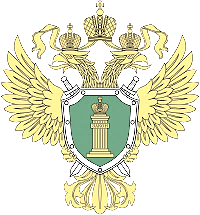 Меры по предупреждению коррупции   Коррупция оказывает негативное воздействие на все аспекты жизни общества и тесно переплетается с конфликтами и нестабильностью, ставя под угрозу социально-экономическое развитие и подрывая демократические институты и верховенство закона.   Прежде всего стоит обратиться к Федеральному закону от 25.12.2008 № 273-ФЗ «О противодействии коррупции», который является основным нормативным правовым актом в вопросе борьбы с коррупцией. Статья 1 вышеуказанного Закона определяет противодействие коррупции, как деятельность федеральных органов государственной власти, органов государственной власти субъектов Российской Федерации, органов местного самоуправления, институтов гражданского общества, организаций и физических лиц в пределах их полномочий: - по предупреждению коррупции, в том числе по выявлению и последующему устранению причин коррупции (профилактика коррупции); - по выявлению, предупреждению, пресечению, раскрытию и расследованию коррупционных правонарушений (борьба с коррупцией); - по минимизации и (или) ликвидации последствий коррупционных правонарушений.    Получается, что противодействовать коррупции должны не только правоохранительные органы, как принято считать, но и институты гражданского общества, организации и физические лица в пределах их полномочий.    В соответствие со статьёй 13.3 Федерального закона от 25.12.2008 № 273-ФЗ «О противодействии коррупции», организации обязаны разрабатывать и принимать меры по предупреждению коррупции.    Меры по предупреждению коррупции, принимаемые в организации, могут включать: 1) определение подразделений или должностных лиц, ответственных за профилактику коррупционных и иных правонарушений; 2) сотрудничество организации с правоохранительными органами; 3) разработку и внедрение в практику стандартов и процедур, направленных на обеспечение добросовестной работы организации; 4) принятие кодекса этики и служебного поведения работников организации; 5) предотвращение и урегулирование конфликта интересов; 6) недопущение составления неофициальной отчетности и использования поддельных документов.   Конституционный Суд РФ (Определение от 26.03.2020 N 585-О) определил, что указанная обязанность возложена законом на все организации, вне зависимости от организационно-правовой формы и форм собственности.    В сентябре 2019 года Министерство труда и социальной защиты РФ разработало новые рекомендации по внедрению в организациях антикоррупционных мер с целью формирования единого подхода к обеспечению работы по предупреждению и противодействию коррупции в организациях. 12                 Вестник                      Вторник                  6   июня                   №11  Антикоррупционная политика организации представляет собой комплекс взаимосвязанных принципов, процедур и конкретных мероприятий, направленных на профилактику и пресечение коррупционных правонарушений в деятельности данной организации.    Антикоррупционную политику и другие документы организации, регулирующие вопросы предупреждения и противодействия коррупции, рекомендуется принимать в форме локальных нормативных актов, что позволит обеспечить обязательность их выполнения всеми работниками организации (п. 1 разд. IV Методических рекомендаций).    Помимо предусмотренных законодательством о противодействии коррупции мер возможна разработка дополнительных документов, реализация иных мероприятий с учетом специфики деятельности организации. В случае отсутствия антикоррупционной работы органы прокуратуры вправе обязать организацию разработать соответствующие меры.    Таким образом, деятельность по противодействию коррупции должна носить последовательный и системный характер, но ни в коем случае не номинальныйЗаместитель прокурора района советник юстиции                                                                                                    А.А. Бобрик _______________________________________________________________________________________Памятка по выявлению посевов и очагов произрастания наркосодержащих растений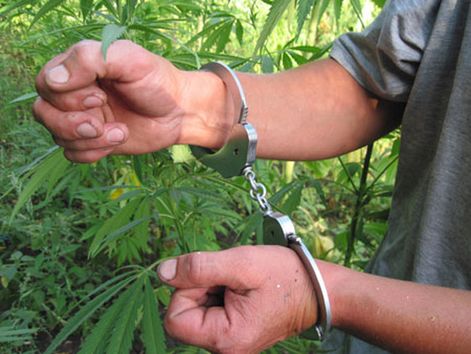 В соответствии с частью 3 статьи 29 Федерального закона от 8 января 1998 года № 3 – ФЗ «О наркотических средствах и психотропных веществах» обязанность по обследованию и выявлению незаконных посевов и очагов произрастания наркосодержащих растений лежит на собственнике земли.   «Юридические лица, не имеющие лицензии на культивирование конкретных растений, включенных в Перечень наркотических средств, психотропных веществ и их прекурсоров, и физические лица, являющиеся собственниками или пользователями земельных участков, на которых произрастают указанные растения, обязаны их уничтожить. В случае отказа от добровольного уничтожения указанных растений осуществляется их принудительное уничтожение за счет указанных физических и юридических лиц».   Непринятие землевладельцем или землепользователем мер по уничтожению дикорастущих растений, включенных в Перечень наркотических средств, психотропных веществ и их прекурсоров, и дикорастущей конопли после получения официального предписания уполномоченного органа, является административно наказуемым деянием и влечет наложение административного штрафа на граждан в размере от 15 до 20 МРОТ; на должностных лиц — от 30 до 40 МРОТ, на юридических лиц — от 300 до 400 МРОТ.ст. 10.5 КоАП РФ   Посев или выращивание запрещенных к возделыванию растений, а также культивирование сортов конопли, мака или других растений, содержащих наркотические вещества, является уголовно наказуемым деянием и наказывается штрафом в размере от трехсот тысяч рублей или в размере заработной платы или иного дохода осужденного за период до двух лет либо лишением свободы на срок до двух лет.   Преступлением признается сам факт посева, выращивания (культивирования) указанных растений без разрешения на то уполномоченных органов, независимо от последующих всходов или произрастания растений и получения урожая. При этом не имеет значения место посева (приусадебный участок, земли организации, пустующие земли и т.п.), размер посевной площади и судьба посевов.   Под посевом в данном случае понимается посев семян или высадка рассады, запрещенных к возделыванию наркотикосодержащих культур без надлежащего разрешения на любых земельных участках, в т.ч. на пустующих землях, во временный или защищенный грунт (ящики на балконе, лоджии, в квартире и т.п.).   Под выращиванием запрещенных к возделыванию наркотикосодержащих культур понимается уход (культивация, полив и т.п.) за посевами и всходами с целью доведения их до стадии созревания.    Под культивированием содержащих наркотические вещества сортов конопли, мака или других растений понимается совершенствование процесса их возделывания, включая их селекцию и повышение эффективности способов их выращивания.В настоящее время основной проблемой являются незаконные посевы конопли. Причем необходимо отметить, что дикорастущая конопля на обслуживаемой территории произрастает в определенных местах и собственникам земель внесены разъяснения.   Для незаконного выращивания используют любые участки местности, независимо от формы собственности. В последнее время все чаще используются различные способы маскировки (смешанные посевы, пригибание растений, высевы вдоль опушек, на территориях полигонов и т.д.). Выращивание конопли и изготовление из неё марихуаны для жителей удаленных населенных пунктов становится своеобразным источником доходов, поскольку других легальных источников заработка там просто нет.665682                                                       Администрация.                               Распространяется бесплатноп. Семигорск                                             Дума сельского                                Газета выпускаетсяул. Октябрьская, д. 1                                поселения                                         2 раз в месяц в  кол-ве 30 шт.                                                                                                                                Гл. редактор Л.В. Окунева                                                                                                                              Ответ. за выпуск Д.А. Санникова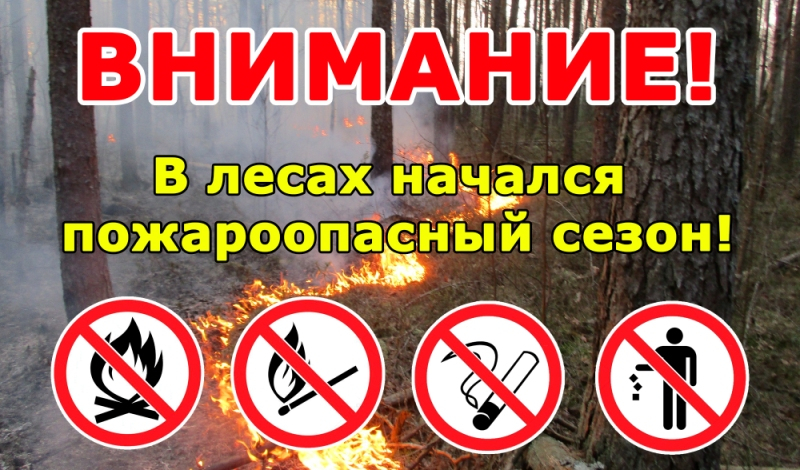 СогласованоУтверждаюГлаваРуководитель(Наименование Учреждения)______ _____________(подпись)	 (расшифровка подписи)______ _____________(подпись)	 (расшифровка подписи)"____" ______________ 20___ г"____" ______________ 20___ гNп/пНаименование показателяЗначение показателя1.1Исчерпывающий перечень видов деятельности (с указанием основных видов деятельности и иных видов деятельности, не являющихся основными), которые муниципальное учреждение вправе осуществлять в соответствии с его учредительными документами1.2Перечень услуг (работ), которые оказываются потребителям за плату в случаях, предусмотренных нормативными правовыми (правовыми) актами с указанием потребителей указанных услуг (работ)1.3Перечень документов (с указанием номеров, даты выдачи и срока действия), на основании которых муниципальное учреждение осуществляет деятельность (свидетельство о государственной регистрации муниципального учреждения, лицензии и другие разрешительные документы)1.4Количество структурных подразделений (за исключением обособленных структурных подразделений (филиалов) № п/пНаименования видовдеятельности учреждения, вотношении которыхустановлен показательэффективностиПравовой акт, устанавливающийпоказатель эффективностидеятельности учреждения вотношении реализуемогоучреждением видадеятельностиНаименование показателя эффективности деятельности учрежденияЕдиница измерения показателя эффективности деятельности учреждения Данные о достижениипоказателейэффективностидеятельностиучрежденияДанные о достижениипоказателейэффективностидеятельностиучрежденияДанные о достижениипоказателейэффективностидеятельностиучрежденияДанные о достижениипоказателейэффективностидеятельностиучреждения№ п/пНаименования видовдеятельности учреждения, вотношении которыхустановлен показательэффективностиПравовой акт, устанавливающийпоказатель эффективностидеятельности учреждения вотношении реализуемогоучреждением видадеятельностиНаименование показателя эффективности деятельности учрежденияЕдиница измерения показателя эффективности деятельности учреждения плановое значение показателя эффективности деятельности, установленное правовым актомфактическое значение показателя эффективности деятельности, достигнутое в отчетном периодеотклонение фактического значения от планового Причина отклонения12345678=7-69№Наименование, адресСрок проверки1Администрация Семигорского сельского поселения  по жилым домам: ул. Энергетиков  д. № 1, д. № 2.28.08.2023 г. – 08.09.2023 г.2Администрация Семигорского сельского поселения  по МОУ «Семигорская СОШ»: ул. Семигорская, 1028.08.2023 г. – 08.09.2023 г.№Наименование, адресСрок проверки1МУП «УК Коммунальные услуги» г. Железногорск-Илимский, ул. Иващенко, д.10б28.08.2023г. - 08.09.2023 г.Наш адрес:                                  Учредители:                     Газета Вестник